VI'T'E"'.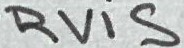 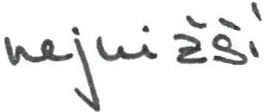 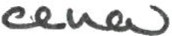 Konferenční technika na rok 2022	-	N	9>'E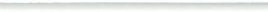 Mixážní pult (min . 16 vstupů)400 Kč484 Kč500 Kč500 Kč605 KčMixážní pult (min . 32 vstupů)720 Kč871 Kč900 Kč900 Kč1 089 KčReproduktory PA (akce do 20 lidí)Reproduktory PA+ subwoofer (akce do 200 lidí)500 Kč605 Kč600 Kč600 Kč726 KčReproduktory PA (akce do 20 lidí)Reproduktory PA+ subwoofer (akce do 200 lidí)2 000 Kč2 420 Kč2 400 Kč2 400 Kč2 904 KčReproduktory PA+ subwoofer (akce do 500 lidí)3 000 Kč3 630 Kč3 400 Kč3 400 Kč4 114 KčBezdrátový mikrofon vč. přijímače300 Kč363 Kč400 Kč484 KčStojan na mikrofon vysokýO KčO KčO KčO KčStojan na mikrofon na stůlO KčO KčO KčO KčO KčKonferenční mikrofon250 Kč303 Kč250 Kč250 Kč303 KčJednotka ke konferenčním mikrofonům600 Kč726 Kč800 Kč800 Kč968 KčKlopový mikrofon, bezdrátový, vč. přijímače500 Kč605 Kč500 Kč500 Kč605 KčHlavový mikrofon, bezdrátový, vč. přijímače500 Kč605 Kč500 Kč500 Kč605 KčBezdrátový  přenos zvuku (vysílač-přijímač)240 Kč290 Kč300 Kč300 Kč363 KčAudiorekordér (mp3)40 Kč48 Kč50 Kč50 Kč61KčTlumočnická kabina malá - ideálně černá barva500 Kč605 Kč500 Kč500 Kč605 KčTlumočnická kabina velká - ideálně černá barva1500 Kč1 815 Kč1500 Kč1500 Kč1 815 KčBezdrátová stanice pro poslech simultánního tlumočení (přijímač+ sluchátka)80 Kč97 Kč80 Kč80 Kč97 KčSestava pro zajištění bezdrátového přenosu simultánního tlumočení pro 2 tlumočníky2 600 Kč3 146 Kč2 600 Kč2 600 Kč3 146 KčMegafonO KčO KčO KčO KčO KčPrůvodcovská souprava pro 20 osob, bezdrátová, závěsná přes rameno/na krk3 000 Kč3 630 Kč3 000 Kč3 000 Kč3 630 KčBezdrátový odposlech pro tlumočníka vč. vysílače160 Kč194 Kč200 Kč200 Kč242 KčZabezpečení videokonfereční aplikace s možností výběru tlumočené stopy1 000 Kč1 210 Kč1 000  Kč1 000  Kč1 210 KčPropojení tlumočené stopy do videokonfereční aplikace - 1 jazykový kanál2 000 Kč2 420 Kč2 000 Kč2 000 Kč2 420 KčPropojení tlumočené stopy do videokonfereční aplikace - 2 jazykové kanály2 000 Kč2 420 Kč2 000 Kč2 000 Kč2 420 KčPropojení tlumočené stopy do videokonfereční aplikace - 3 jazykové kanály2 000 Kč2 420 Kč2 000 Kč2 000 Kč2 420 KčTlumočnický HUB pro vzdálené tlumočení - 1 jazykový kanál4 800 Kč5 808 Kč4 800 Kč4 800 Kč5 808 KčTlumočnický HUB pro vzdálené tlumočení - 2 jazykové kanály8 400 Kč10 164 Kč8 400 Kč8 400 Kč10 164 KčTlumočnický HUB pro vzdálené tlumočení - 3 jazykový kanály12 000 Kč14 520 Kč12 000 Kč12 000 Kč14 520 KčMultikanálový záznam audio stop ( mikrofony nebo tlumočení) 1- 3 stopy1500 Kč1 815 Kč1500 Kč1500 Kč1 815 KčMultikanálový záznam audio stop ( mikrofony nebo tlumočení) 3- 6 stop1500 Kč1 815 Kč1500 Kč1500 Kč1 815 KčMultikanálový záznam audio stop ( mikrofony nebo tlumočení) 6- 12 stop1500 Kč1 815 Kč1 500 Kč1 500 Kč1 815 KčŘečnický pult160 Kč194 Kč200 Kč200 Kč242 KčHalogenový reflektor s fresnel. čočkou (1000W)160 Kč194 Kč200 Kč200 Kč242 KčStativ na halogenový reflektorO KčO KčO KčO KčO KčStmívač pro reflektor70 Kč85 Kč90 Kč90 Kč109 KčLED RGBW efektové světlo160 Kč194 Kč200 Kč200 Kč242 KčOsvětlovací pult pro ovládání světel200 Kč242 Kč300 Kč300 Kč363 KčPódium výška 20 nebo 40cm, cena za m'150 Kč182 Kč150 Kč150 Kč182 KčKoberec výstavní vč. pokládky, cena za m290 Kč109 Kč90 Kč90 Kč109 KčVysílačka UHF profi+ handsfree set280 Kč339 Kč300 Kč300 Kč363 KčObsluha techniky (hod.)1 500 Kč1 815 Kč1 500 Kč1 500 Kč1 815 KčObsluhu techniky mimo prac. Dobu (hod.)1 500 Kč1 815 Kč1500 Kč1500 Kč1 815 KčObsluha techniky o svátcích a víkendech (hod.)1 500 Kč1 815 Kč1500 Kč1500 Kč1 815 KčInstalace/deinstalace techniky (hod.)1 500 Kč1 815 Kč1 500 Kč1 500 Kč1 815 KčDoprava tam a zpět (Praha)600 Kč726 Kč600 Kč600 Kč726 KčCena celkem111 530 Kč134  951  Kč126 650 Kč126 650 Kč153  247  Kč